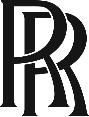 โรลส์-รอยซ์ | ข้อมูลสำหรับสื่อมวลชน‘นิว โกสต์’ จากโรลส์-รอยซ์ข้อมูลเด่นของยนตรกรรมแห่งการเปลี่ยนแปลง สะท้อนปรัชญาความเรียบง่ายที่เป็นรากฐานของ ‘นิว โกสต์’ ได้ถูกรวบรวมไว้แล้วในรายการสรุปด้านล่างนี้ สำหรับรายละเอียดทั้งหมด สามารถดูได้ที่ thenewghost.comยนตรกรรมโรลส์-รอยซ์ที่มีความก้าวหน้าทางเทคโนโลยีสูงที่สุดเท่าที่เคยมีมาเป็นยนตรกรรมที่มารับช่วงต่อผลิตภัณฑ์ที่ประสบความสำเร็จสูงสุดในประวัติศาสตร์ 116 ปีของแบรนด์สะท้อนถึงปรัชญาการออกแบบ ‘โพสต์ ออปพิวเลนซ์’ ซึ่งปฏิเสธการโอ้อวดความมั่งคั่งแบบฉาบฉวยพัฒนาจากสถาปัตยกรรมอลูมิเนียมสเปซเฟรมที่แข็งแกร่งของโรลส์-รอยซ์ระบบขับเคลื่อน 4 ล้อและระบบบังคับเลี้ยว 4 ล้อเพื่อการขับขี่ที่เสถียรและมั่นคงอย่างไม่เคยมีมาก่อนครั้งแรกของโลกกับระบบช่วงล่าง Planar เพิ่มความคล่องตัวและการขับขี่ที่สบายขึ้นอย่างมีนัยสำคัญมาพร้อมกับเครื่องยนต์ V12 ทวินเทอร์โบ สูบ 6.75 ลิตร พละกำลัง 571 แรงม้า และแรงบิด 850 นิวตันเมตรประตูรถเปิดปิดด้วยระบบไฟฟ้าเพื่อให้ผู้โดยสารสามารถลงรถได้อย่างง่ายดาย และสง่างามชิ้นส่วนภายในตัวรถได้รับการปรับความถี่เสียงสะท้อนให้อยู่ในระดับพิเศษเพื่อสร้างความรู้สึกสงบผ่อนคลายไฟที่ส่องลงมาจากด้านบนของกระจังหน้าแบบ Pantheon ช่วยให้สัญลักษณ์ของโรลส์-รอยซ์โดดเด่นขึ้นครั้งแรกของแผงหน้าปัด Illuminated Fascia พร้อมแผ่นป้ายชื่อ ‘Ghost’ ที่รายล้อมไปด้วยดาวกว่า 850 ดวง